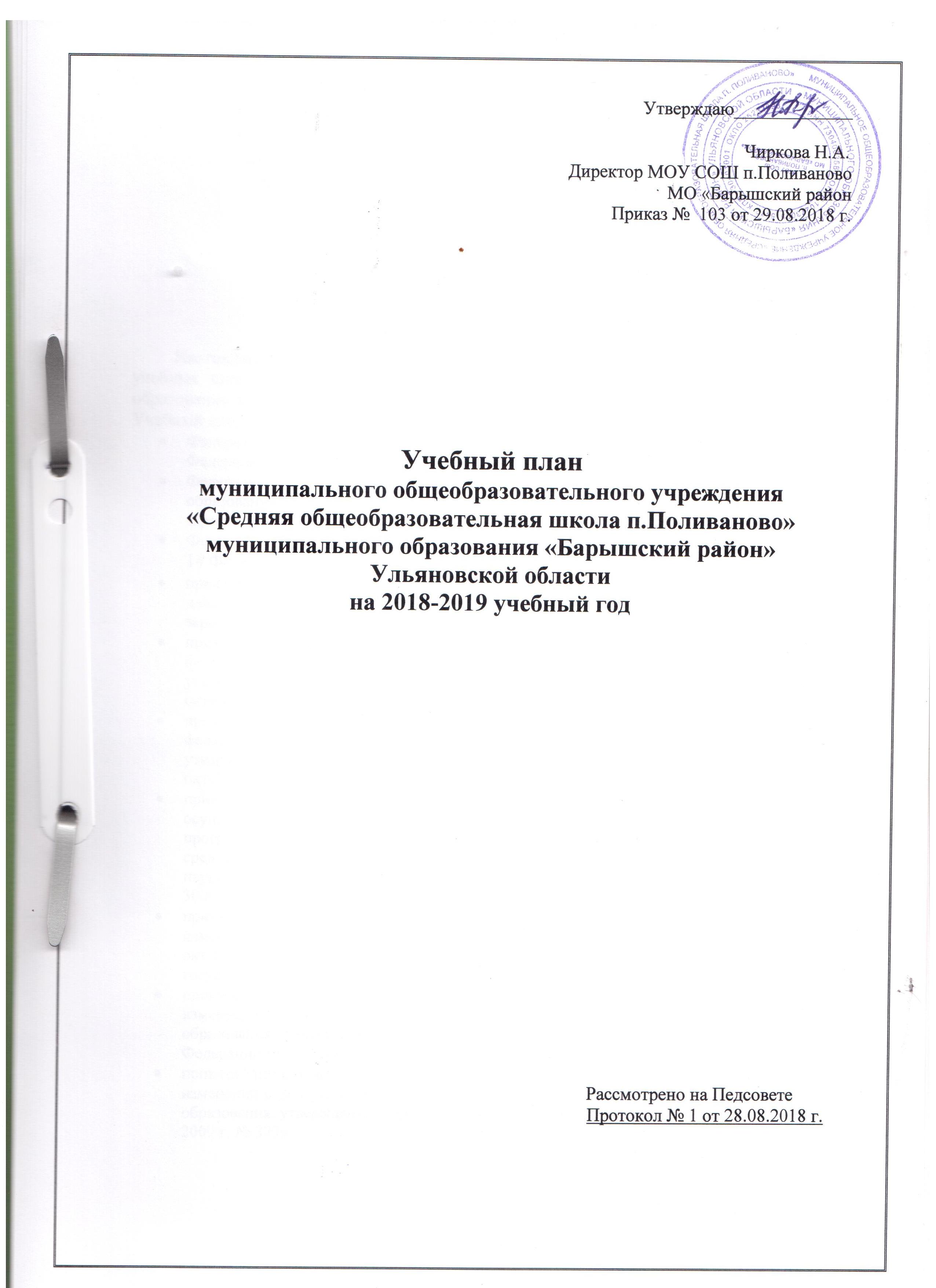 Учебный план  муниципального общеобразовательного учреждения «Средняя общеобразовательная школа п.Поливаново»муниципального образования «Барышский район» Ульяновской области на 2018-2019 учебный годПояснительная запискак учебному плану (1-4 классы)  муниципального  общеобразовательного учреждения «Средняя общеобразовательная школа п.Поливаново» муниципального образования « Барышский район»  Ульяновской области на 2018-2019 учебный год         Настоящий учебный план определяет объём учебной нагрузки учащихся, состав учебных предметов, распределяет учебное время, отводимое на освоение содержания образования по учебным предметам и годам обучения.Учебный план разработан на основе нормативных докуметов:Федерального Закона от 29 декабря . №273-ФЗ «Об образовании в Российской Федерации»(с изм. и доп., вступ. в силу с 24.07.2015)Федерального государственного образовательного стандарта начального общего образования (утвержден приказом Минобрнауки России от 6 октября . № 373, зарегистрирован в Минюсте России 22 декабря ., регистрационный номер 17785);Федеральный закон от 03.08.2018 N 317-ФЗ "О внесении изменений в статьи 11 и 14 Федерального закона "Об образовании в Российской Федерации"приказа Минобрнауки России от 6 октября 2009 года № 373 «Об утверждении и введении в действие федерального образовательного стандарта начального общего образования ( зарегистрирован в Минюсте России 22 декабря 2009 года, рег.номер 17785)приказа Минобрнауки России от 26 ноября 2010 года № 1241 «О внесении изменений в федеральный государственный образовательный стандарт начального общего образования, утверждённый приказом Министерства образования и науки Российской Федерации от 6 октября . №373»;приказа Минобрнауки России от 18.12.2012 г. № 1060 «О внесении изменений в федеральный государственный образовательный стандарт начального общего образования, утверждённый приказом Министерства образования и науки Российской Федерации от 6 октября . №373»;приказа Минобрнауки РФ от 30.082013 №1-15 «Об утверждении Порядка организации и осуществления образовательной деятельности по основным общеобразовательным программам - образовательным программам начального общего, основного общего и среднего общего образования, утверждённого приказом Министерства образования и науки Российской Федерации от 30.08.2013 №1015(зарег. в Минюсте России 01.10.2013 № 30067)приказа Министерства образования и науки РФ от 29 декабря . N 1643 "О внесении изменений в приказ Министерства образования и науки Российской Федерации от 6 октября . N 373 "Об утверждении и введении в действие федерального государственного образовательного стандарта начального общего образования";приказа Министерства образования и науки РФ от 18 мая . N 507 "О внесении изменений в федеральный государственный образовательный стандарт начального общего образования, утвержденный приказом Министерства образования и науки Российской Федерации от 6 октября . N 373"; приказа Министерства образования и науки РФ от 31 декабря . №1576 «О внесении изменений в федеральный государственный образовательный стандарт начального общего образования, утвержденный приказом Министерства образования и науки РФ от 6 октября . № 373»Приказ Минобрнауки России от 08.06.2017 N 535 "О внесении изменений в федеральный перечень учебников, рекомендуемых к использованию при реализации имеющих государственную аккредитацию образовательных программ начального общего, основного общего, среднего общего образования, утвержденный приказом Министерства образования и науки Российской Федерации от 31 марта . N 253СанПиН 2.4.2.2821-10 «Санитарно-эпидемиологические требования к условиям и организации обучения в общеобразовательных учреждениях», утв. Постановлением Главного государственного санитарного врача Российской Федерации от 29 декабря . №189, зарегистрированных в Минюсте РФ 3.03.2011 №19993 (далее - СанПиН 2.4.2.2821-10);Примерной основной образовательной программы начального общего образования;(одобрена решением федерального учебно-методического объединения по общему образованию, протокол от 8 апреля 2015 года № 1/15)Распоряжения « О некоторых мерах по дальнейшему сопровождению введения комплексного учебного курса «Основы религиозных культур и светской этики» в общеобразовательных организациях Ульяновской области» от 06.02.2015 № 195-р;Письма Министерства образования и науки Ульяновской области от 26.08.2014 г. «О формировании учебных планов общеобразовательных организаций, реализующих ФГОС НОО»;Письма Министерства образования и науки Ульяновской области от 13.07.2017 г. № 73-ИОГВ 01/4940 «Об организации образовательного процесса в общеобразовательных организациях Ульяновской области в 2018-2019 учебном году» от 09.08.2018 года;Устава МОУ СОШ п.Поливаново МО «Барышский район» Ульяновской области;Основной образовательной программы начального общего образования МОУ СОШ п.Поливаново МО «Барышский район».                                                    Начальное общее образование.  Учебный план для 1-4 классов  ориентирован на 4-летний год нормативный срок обучения. Номенклатура обязательных образовательных областей и образовательных компонентов сохранена. Сохранено базисное количество часов в обязательных образовательных областях.Согласно  п.10.5 СанПиН 2.4.2. 2821-10 максимальная нагрузка учащихся 1 класса при пятидневной учебной неделе составляет 21 час.Максимальная нагрузка учащихся 2-4 классов согласно  п.10.5 СанПиН 2.4.2. 2821-10  при пятидневной  учебной неделе составляет 23 часа. Образовательная недельная нагрузка распределяется равномерно в течение учебной недели, при этом объем максимальной допустимой нагрузки в течение дня не должен превышать для учащихся 1-х классов 4 уроков и 1 день в неделю – не более 5 уроков, за счет урока физической культуры. Обучение проводится без балльного оценивания знаний учащихся  в 1 классе, втором полугодии 2 класса и домашних заданий в 1 классе. Объем максимальной допустимой нагрузки в течение дня для учащихся 2-4 классов – не более 5 уроков.Обучение в 1-м классе осуществляется с использование "ступенчатого" режима обучения в первом полугодии (в сентябре, октябре – по 3 урока в день по 35 минут каждый, в ноябре-декабре – по 4 урока по 35 минут каждый); во втором полугодии (январь – май) – по 4 урока по 40 минут каждый.           Продолжительность учебного года в 1 классе – 33 недели, во 2-4 классах 35недель.           Учебный план для 1-4 классов состоит из 2 компонентов: обязательной части и части, формируемой участниками образовательных отношений.           Обязательные предметные области учебного плана: русский язык и литературное чтение, родной язык и родная литература, иностранный язык, математика и информатика, обществознание и естествознание, физическая культура, технология, искусство, основы религиозных культур и светской этики.           С целью формирования нравственной культуры  предмет «Основы религиозных культур и светской этики» изучается с использованием модуля: « Основы православной культуры» .  Часть, формируемая участниками образовательных отношений, распределена следующим образом:С целью усиления знаний по русскому языку   в 1-4 классах введены по 1 часу  на изучение предмета « Русский язык»;          В реализации ФГОС в 1-4 классах определены деятельностный, компетентностный, личностно-ориентированный, здоровьесберегающий  подходы.Промежуточная итоговая аттестация в 1-4 классах проводится в конце года в форме письменных контрольных работ по русскому языку, математике и метапредметной контрольной работы.Учебный план имеет необходимое материально-техническое  обеспечение.  В 1-4 классах осуществлен переход на ФГОС НОО, согласно которому  25 часов отводится на внеурочную деятельность. ( Приложение )Выполнение учебного плана обеспечено: Программами УМК « Перспективная школа»; в 1-2 классах этого учебного года «Школа России»,  модифицированными  программами; программами внеурочной деятельности, разработанными и рекомендованными к внедрению учителями-предметниками, районными МО по предметам, ИПК ПРО г. Ульяновска.учебниками в комплекте с 1-4 классы;педагогическими кадрами.Учебный план реализуется 9 учителями.Профессиональная подготовка:высшее образование -   7 человек (78 %) средне-специальное -  2 человек (22%)   Уровень квалификации высшая категория – 0 человек первая категория –    8 человек (  89%)   без категории – 1 человек (11 %)Учебный план начального общего образования по ФГОС НОО(1-4 классы)Основное  общее образованиеПояснительная запискак учебному плану (5-9 классы)  муниципального  общеобразовательного учреждения «Средняя общеобразовательная школа п.Поливаново» муниципального образования « Барышский район»  Ульяновской области на 2018-2019 учебный годНастоящий учебный план определяет объём учебной нагрузки учащихся, состав учебных предметов, распределяет учебное время, отводимое на освоение содержания образования по учебным предметам и годам обучения.Учебный план разработан на основе:Закона Российской Федерации № 273-ФЗ от 29.12.2012  (ред. от 13.07.2015) «Об образовании в Российской Федерации»  (с изм. и доп., вступ. в силу  с 24.07.2015);Федерального государственного образовательного стандарта основного общего образования,  утвержденного приказом Министерства образования и науки РФ от 17 декабря 2010 года № 1897;Федеральный закон от 03.08.2018 N 317-ФЗ "О внесении изменений в статьи 11 и 14 Федерального закона "Об образовании в Российской Федерации"Приказа Министерства образования и науки РФ от 17 декабря 2010 г. N 1897 "Об утверждении федерального государственного образовательного стандарта основного общего образования";Приказа Минобрнауки РФ от 30.08.2013 №1015
"Об утверждении Порядка организации и осуществления образовательной деятельности по основным общеобразовательным программам - образовательным программам начального общего, основного общего и среднего общего образования" (Зарегистрировано в Минюсте России 01.10.2013 N 30067);Приказа Министерства образования и науки РФ от 29 декабря 2014 г. N 1644 "О внесении изменений в приказ Министерства образования и науки Российской Федерации от 17 декабря  2010 г. N 1897 "Об утверждении федерального государственного образовательного стандарта основного общего образования";Приказа Министерства образования и науки РФ от 31 декабря  2015 г. N 1577 "О внесении изменений в федеральный государственный образовательный стандарт основного общего образования, утвержденный приказом Министерства образования и науки Российской Федерации от 6 октября 2009 г. N 373";Приказа Министерства образования и науки РФ № 459 от 21.04.2016 «О внесении изменений внесённых в  федеральных перечней учебников, рекомендованных к использованию в образовательном процессе в ОУ, реализующих образовательных программ начального общего, основного общего, среднего общего утверждённый приказом Министерства образования и науки РФ от 31 марта 2014 г. №253»;Методических рекомендаций департамента государственной политики в сфере общего образования Министерства образования и науки РФ по вопросам введения ФГОС ООО  от 07.08.2015 № 08-1228; Информационного письма Министерства образования и науки Российской Федерации по вопросу изучения предметных областей: «Основы религиозных культур и светской этики» и «Основы духовно-нравственной культуры народов России»;Примерной основной образовательной программы ООО (Одобрена решением федерального учебно-методического объединения по общему образованию,  протокол  от 8 апреля 2015 г. № 1/15);САН ПИНа 2.4.2.2821-10 «Санитарно-эпидемиологические требования к условиям и организации обучения в общеобразовательных учреждениях" утвержденные постановлением главного государственного санитарного врача Российской Федерации от 29.12.2010 г. №189  зарегистрированного в Министерстве юстиции России 03.03.2011г., регистрационный № 19993;Распоряжения Министерства образования Ульяновской области от 31 января 2012 г. № 320-р «О введении федерального образовательного стандарта основного общего образования в общеобразовательных учреждениях Ульяновской области»;Распоряжения Министерства образования Ульяновской области от 25 февраля 2013г. № 559-р «О введении федерального образовательного стандарта основного общего образования в общеобразовательных учреждениях Ульяновской области»;Распоряжения «О некоторых мерах по дальнейшему сопровождению введения комплексного учебного курса «Основы религиозных культур и светской этики» в общеобразовательных организациях Ульяновской области»  от  06.02.2015            № 195-р; Письма Министерства образования и науки Российской Федерации от 17.05.2018 N 08-1214 «По вопросу обязательного изучения "Второго иностранного языка" на уровне основного общего образования»Письма Министерства образования и науки Ульяновской области от 13.07.2017 г. № 73-ИОГВ 01/4940 «Об организации образовательного процесса в общеобразовательных организациях Ульяновской области в 2018-2019 учебном году» от 09.08.2018 года;Устава МОУ СОШ п.Поливаново МО «Барышский район»;Основной образовательной программы основного общего образования МОУ СОШ     п.Поливаново МО «Барышский район».                                                  Основное общее образование.Учебный план для 5-9 классов состоит из 2 компонентов: обязательной части и части, формируемой участниками образовательных отношений.Обязательные предметные области учебного плана: русский язык и литература, родной язык и родная литература, математика и информатика, общественно-научные предметы, основы духовно-нравственной культуры народов России, естественно-научные предметы, искусство, технология, физическая культура и основы безопасности жизнедеятельности. В соответствии с федеральным государственным образовательным стандартом  основного общего образования  изучение новой обязательной предметной области «Основы духовно-нравственной культуры народов России», который заключается в раскрытии общечеловеческих ценностей,  объединяющие светскость и религиозность, предполагается изучать в шестом классе на основе внеурочной деятельности         Часть, формируемая участниками образовательных отношений, распределена следующим образом:          Для развития физической культуры и спорта и в целях подготовки учащихся к сдаче норм ГТО  из части, формируемой участниками образовательных отношений, введен в 5-9 классах 1 час на предмет «Физическая культура».        С целью обеспечения интереса и потребности участников образовательных отношений, для  изучения  «Основ безопасности жизнедеятельности» в 5 классе введено 0,5 часа, а в 6-7 классах введено по 1 часу для выработки у учащихся психологической устойчивости,   поведения в опасных и чрезвычайных ситуациях,  бережного отношения к себе и окружающему миру.                      С целью  создания условий для социализации личности, содействия воспитанию гражданственности, патриотизма  и выстраивания непрерывного курса «Обществознания» выделено   0,5 часа в  5 классе.        В целях усиления знаний по русскому языку   в  8 классе введен      1 час в неделю   на изучение предмета «Русский язык».      С целью усиления знаний по биологии в 7 классе вводится 1 час на изучение предмета «Биология».          В реализации ФГОС в 5-9 классах определены деятельностный, компетентностный, личностно-ориентированный, здоровьесберегающий  подходы.В 2018-2019 учебном году предусматривается  входная,  промежуточная (четвертная, полугодовая и  годовая)  аттестация  учащихся:Максимальная нагрузка учащихся 5 классов согласно  п.10.5 СанПиН 2.4.2. 2821-10  при пятидневной  учебной неделе составляет 29 часов; в 6 классе - 30 часов, в 7 классе - 32 часа, в 8-9 классах – 33 часа. В 5-9  классах осуществлен переход на ФГОС ООО, согласно которому до 7 часов в каждом классе отводится на внеурочную деятельность. (Приложение )Учебный план имеет необходимое материально-техническое обеспечение.Выполнение учебного плана обеспечено: программами  основного общего образования;учебниками в комплекте  с 5-9 классы;педагогическими кадрами.Учебный план реализуется 16 учителями.Профессиональная подготовка:высшее образование -   15 человек (93 %) средне-специальное -  1 человек (7 %)   Уровень квалификации высшая категория – 4 человека ( 25 %)первая категория –    12 человек (  75 %)соответствие занимаемой должности – 0без категории – 0 Учебный план основного общего образования по ФГОС ООО( 5 – 9 классы)Среднее общее образованиеПояснительная записка  к учебному плану муниципального общеобразовательного учреждения «Средняя общеобразовательная школа п.Поливаново» муниципального образования «Барышский район» Ульяновской области для 10 класса, реализующего  ФГОС СОО на 2018-2020  учебный год  Перспективный учебный план среднего общего образования является нормативным документом, определяющим максимальный объем учебной нагрузки обучающихся, состав учебных предметов, распределяющим учебное время (аудиторную нагрузку), отводимое на освоение содержания образования, по классам/годам, учебным предметам по классам и параллелям. Учебный план разработан на основе: Федеральный закон «Об образовании в Российской Федерации»   от 29 декабря 2012 г. № 273-ФЗ. Федеральный государственный образовательный стандарт среднего общего образования, утв. приказом МинобрнаукиРоссии от 17 мая 2012 г. № 413. Федеральный закон от 03.08.2018 N 317-ФЗ "О внесении изменений в статьи 11 и 14 Федерального закона "Об образовании в Российской Федерации"Приказ Минобрнауки России №1645 от 29 декабря 2014 г. «О внесении изменений в приказ Министерства образования и науки Российской Федерации от 17 мая 2012 г. №413 «Об утверждении федерального государственного образовательного стандарта среднего (полного) общего образования».Приказ Минобрнауки России №1578 от 31 декабря 2015 г. «О внесении изменений в федеральный государственный образовательный стандарт среднего общего образования, утвержденный приказом Министерства образования и науки Российской Федерации от 17 мая 2012 г. №413». Санитарно-эпидемиологические правила и нормативы СанПин 2.4.2.2821-10, утв. постановлением Главного государственного санитарного врача РФ от 29.12.2010 №189. О внесении изменений №3 в СанПиН 2.4.2.2821-10 «Санитарно-эпидемиологические требования к условиям и организации обучения, содержания в общеобразовательных организациях»,утв. постановлением Главного государственного санитарного врача РФ от 29.11.2015 №81. Письма Министерства образования и науки Ульяновской области от 13.07.2017 г. № 73-ИОГВ 01/4940 «Об организации образовательного процесса в общеобразовательных организациях Ульяновской области в 2018-2019 учебном году» от 09.08.2018 года;Устава МОУ СОШ п.Поливаново МО «Барышский район»;Основной образовательной программы основного общего образования МОУ СОШ     п.Поливаново МО «Барышский район».     Учебный план определяет: нормативный срок освоения основной образовательной программы среднего общего образования – 2 года, количество учебных занятий за 2 года на одного обучающегося – не менее 2170 часов и не более 2590 часов (не более 34 часов в неделю, при пятидневной неделе).    Перспективный учебный план состоит из двух частей – обязательной части и части, формируемой участниками образовательных отношений. Обязательная часть составляет 60%, а часть, формируемая участниками образовательных отношений, - 40% от общего объема. Общими для включения во все учебные планы являются учебные предметы: «Русский язык», «Литература», «Родной язык», «Иностранный язык», «Математика», «История», «Физическая культура», «Основы безопасности жизнедеятельности».       Перспективный учебный план МОУ СОШ п.Поливаново МО «Барышский район» направлен на обеспечение реализации  одного профиля обучения: универсального, исходя из запроса обучающихся и их родителей (законных представителей). Реализация среднего общего образования в МОУ СОШ п.Поливаново МО «Барышский район» в 2018-2019 учебном году осуществляется в следующем режиме: В 2018-2019 учебном году предусматривается  входной,  промежуточный (полугодовой и  годовой)  аттестация  учащихся:Учебным планом  школы предусмотрено следующее распределение часов части, формируемой участниками образовательных отношений в соответствии с результатами диагностики, проводимой администрацией школы:        Ориентируясь на статус математики как обязательного предмета для государственной итоговой аттестации и приоритетные направления государственной и региональной политики в сфере образования, а также запрос учащихся  предполагается изучение «Математики» углубленного уровня, то есть 6 часов в неделю.связи с высокой востребованностью в современном обществе информационных технологий, на основании социального запроса учащихся из части, формируемой участниками образовательного процесса, выделен 1 час на изучение  предмета « Информатика»            Преподавание курса химии базового уровня в 2018-2019 учебном году будет осуществляться в объеме 2 часов в неделю, так как преподавание будет строиться по Программе курса химии для 8-11 классов общеобразовательных учреждений, рассчитанной на 2 часа в неделю в каждом классе. Дополнительный 1 час в неделю взят из части, формируемой участниками образовательного процесса.Биология в 10 классе изучается на углубленном уровне — 3 часа в неделю.        Учебный предмет «География» будет реализовываться в 10-11 классах по 1 часу в неделю, так как учебник рассчитан на преподавание в 10-11 классах.      Ориентируясь на запрос учащихся из части, формируемой участниками образовательного процесса,  по одному часу выделено на дополнительный предмет «искусство (МХК)» и «Технология».     «Индивидуальный проект» представляет собой учебный проект или учебное исследование, выполняемое обучающимся самостоятельно под руководством учителя (тьютора) по выбранной теме в рамках одного или нескольких изучаемых учебных предметов,  с целью приобретения навыков в самостоятельном освоении содержания и методов избранных областей знаний и/или видов деятельности, или самостоятельном применении приобретенных знаний и способов действий при решении практических задач, а также развития способности проектирования и осуществления целесообразной и результативной деятельности (познавательной, конструкторской, социальной, художественно - творческой, иной).  Индивидуальный проект выполняется обучающимся в течение одного года в рамках учебного времени, отведенного учебным планом.    Для реализации «Индивидуального проекта», каждым учащимся 10 класса, в учебном плане ФГОС СОО выделен 1 час. В целях обеспечения индивидуальных потребностей обучающихся основная образовательная программа предусматривает внеурочную деятельность. Внеурочная деятельность организуется по направлениям развития личности (спортивно-оздоровительное, духовно-нравственное, социальное, общеинтеллектуальное, общекультурное) в отличных от учебных занятий формах, таких как художественные, культурологические, филологические, сетевые сообщества, школьные спортивные клубы, и секции, конференции, олимпиады, военно-патриотические объединения, экскурсии, соревнования, поисковые и научные исследования, общественно-полезные практики и другие формы на добровольной основе в соответствии с выбором участников образовательных отношений.  Организация занятий по этим направлениям является неотъемлемой частью образовательного процесса в школе на уровне среднего общего образования, использует содержательный и организационный опыт, накопленный при реализации ФГОС на предыдущей ступени. На внеурочную деятельность отводится 210 часов за один год.План внеурочной деятельности определяет занятия по выбору обучающихся, которые расширяют индивидуальные потребности обучающихся.Учебный план (недельная нагрузка) 10 класс на 2018-2020 учебный год  Пояснительная записка  к учебному плану  для 11 класса, реализующего  ФКГОС СОО на 2018-2019  учебный год Учебный план 11 класса муниципального общеобразовательного учреждения  «Средняя общеобразовательная школа п.Поливаново» муниципального образования «Барышский район» Ульяновской области разработан на основании нормативных документов:Закона Российской Федерации № 273-фз от 29.12.2012  (ред. от 13.07.2015) «Об образовании в Российской Федерации»  (с изм. и доп., вступ. в силу  с 24.07.2015);Федерального базисного учебного плана и примерных  учебных планов для образовательных учреждений Российской Федерации, реализующих программы общего образования, утвержденных приказом  Министерства образования Российской Федерации от 9 марта 2004 г. № 1312 (в редакции приказа Министерства образования Российской Федерации от 03.06.2011 г. № 1994 г.);Приказа Министерства образования и науки РФ от 03.06.2011 г. № 1994 «О внесении изменений в федеральный базисный учебный план и примерные учебные планы для общеобразовательных учреждений РФ, реализующих программы общего образования», утвержденный приказом Министерства образования РФ от 09.03.2004 г. № 1312 «Об утверждении федерального базисного учебного плана и примерных учебных планов для общеобразовательных учебных заведений РФ, реализующих программы общего образования»;Приказа Министерства образования и науки РФ от 31.01.2012 г. № 69 «О внесении изменений в федеральный компонент государственных образовательных стандартов начального общего, основного общего и среднего (полного) общего образования», утвержденного приказом Министерства образования Российской Федерации от 5 марта 2004 года №1089 «Об утверждении федерального компонента государственных образовательных стандартов начального общего, основного общего и среднего (полного) общего образования»;Приказа Министерства образования и науки РФ от 01 февраля 2012 года №74 «О внесении изменений в федеральный базисный учебный план и примерные учебные планы для общеобразовательных учреждений Российской Федерации, реализующих программы общего образования, утвержденные приказом Министерства образования Российской Федерации от 09 марта 2004 г. №1312 «Об утверждении федерального базисного учебного плана и примерных планов для общеобразовательных учреждений Российской Федерации, реализующих программы общего образования»;Приказа Минобрнауки России от 30.08.2013 N 1015
"Об утверждении Порядка организации и осуществления образовательной деятельности по основным общеобразовательным программам –образовательным программам начального общего, основного общего и среднего общего образования"(Зарегистрировано в Минюсте России 01.10.2013 N 30067);Приказа Министерства образования и науки РФ № 459 от 21.04.2016 «О внесении изменений внесённых в  федеральных перечней учебников, рекомендованных к использованию в образовательном процессе в ОУ, реализующих образовательных программ начального общего, основного общего, среднего общего утверждённый приказом Министерства образования и науки РФ от 31 марта 2014 г. №253»;САН ПИНа 2.4.2.2821-10 «Санитарно-эпидемиологические требования к условиям и организации обучения в общеобразовательных учреждениях" утвержденные постановлением главного государственного санитарного врача Российской Федерации от 29.12.2010 г. №189  зарегистрированного в Министерстве юстиции России 03.03.2011г., регистрационный № 19993;Приказа Министерства образования и науки Российской Федерации от 05 марта 2004 г. N 1089 «Об утверждении федерального  компонента государственных стандартов начального, основного  общего и среднего (полного) общего образования;Распоряжение Губернатора - Председателя Правительства Ульяновской области от 08.07.2009 г. № 403-пр «О подготовке граждан Ульяновской области к военной службе»;Распоряжения Министерства образования Ульяновской области № 929-р от 15.03.2012 «Об утверждении регионального базисного учебного плана и примерных учебных планов для общеобразовательных учреждений Ульяновской области, реализующих программы общего образования»;Письма Министерства образования и науки Ульяновской области от 13.07.2017 г. № 73-ИОГВ 01/4940 «Об организации образовательного процесса в общеобразовательных организациях Ульяновской области в 2018-2019 учебном году» от 09.08.2018 года;Устава МОУ СОШ п.Поливаново МО «Барышский район»;Основной образовательной программы среднего общего образования МОУ СОШ     п.Поливаново МО «Барышский район»	     Основной целью учебного плана является создание условий для обеспечения Государственных стандартов образования, организации развивающего обучения, обеспечение возможности самоопределения личности, опираясь на следующие принципы:выполнение государственного образовательного стандарта по базисным дисциплинам;расширение содержания образования за счёт  регионального компонента  и компонента ОУ;ориентация учащихся на саморазвитие и самовыражение;сохранение здоровья учащихся.	Учебный план охватывает максимальный объем учебной нагрузки учащихся, по параллелям и образовательным областям. Учебный план состоит из 3-х компонентов: федерального, регионального и компонента образовательной организации.           Первая часть (федеральный компонент) гарантирует учащимся приобретение необходимого минимума знаний, умений и навыков, обеспечивающих возможность  продолжения образования.  Вторая  часть направлена на реализацию образовательного и регионального компонентов. Номенклатура обязательных образовательных областей и образовательных компонентов сохранена. Сохранено базисное количество часов в обязательных образовательных областях.  Максимальная нагрузка учащихся соответствует нормативам, обозначенным в учебном плане,  6-дневная учебная неделя  в 10-11 классах. Номенклатура обязательных образовательных областей и образовательных компонентов сохранена. Среднее общее образование         Используется базисный учебный план для непрофильного обучения.          Среднее общее образование - завершающий уровень  образования, призванное обеспечить функциональную грамотность и социальную адаптацию обучающихся, содействовать их общественному и гражданскому самоопределению.           Учебный план среднего общего образования имеют пятидневную учебную наделю.  Продолжительность урока – 40 минут. Продолжительность учебного года в 11  классе – 34 недели.  Федеральный  компонент выбран в полном объёме. Обязательными предметами на базовом уровне  являются: «Русский язык», «Литература», «Иностранный язык» (немецкий ), «Математика», «Информатика и ИКТ» «История», «Обществознание» (включая «Экономика» и «Право»), «Естественно-научные предметы (география, физика, химия, биология)»,  «МХК», «Физическая культура» и «ОБЖ», «Технология».Региональный компонент         В целях улучшения подготовки  граждан Ульяновской области к военной  службе, воспитания у молодёжи чувства патриотизма и формирования у подрастающего поколения готовности к защите Отечества были выделено  по 1 часу  из регионального компонента  в  11 классе  на «Основы военной службы» в рамках курса ОБЖ.Компонент  образовательного учреждения          В связи с изменениями, внесёнными в Порядок государственной итоговой аттестации по образовательным программам среднего общего образования, утверждённый приказом Министерства образования и науки РФ от 26 декабря 2013 года №1400, с изменениями внесёнными приказами Министерства образования и науки РФ от 8 апреля 2014 года №291 и от 15 мая 2014 года №529  на  изучение    курса  «Литература»  в  11 классе использован 1 час компонента образовательного учреждения, для написания итогового сочинения (изложения), как условия допуска к государственной итоговой аттестации.           Часы школьного компонента используются для поддержки основных учебных дисциплин федерального компонента:          В 2018-2019 учебном году предусматривается  входной,  промежуточный (полугодовой и  годовой)  аттестация  учащихся:  Учебный план имеет необходимое материально-техническое  обеспечение.  Выполнение учебного плана обеспечено: программами Министерства просвещения РФ; модифицированными  программами; программами факультативной деятельности, разработанным и рекомендованным к внедрению МО РФ, ИПК ПРО г. Ульяновска.  учебниками в комплекте с 8-11 классы;педагогическими кадрами.Учебный план реализуется 16 учителями.Профессиональная подготовка:высшее образование -   15 человек (93 %) средне-специальное -  1 человек (7 %)   Уровень квалификации высшая категория – 4 человек ( 25 %)первая категория –    12 человек (  75 %)Учебный план 11  классаПояснительная запискак учебному плану  по адаптированной программемуниципального  общеобразовательногоучреждения «Средняя общеобразовательная школа п.Поливаново»муниципального образования «Барышский район»Ульяновской области на 2018-2019  учебный год  Учебный план адаптированной общеобразовательной программы (программа специального (коррекционного) образовательной организации VIII вида) разработан на основе:  -Федерального закона Российской Федерации от 29 декабря 2012 г. N 273-ФЗ "Об образовании в Российской Федерации»   -Приказа Министерства образования РФ от 10.04.2002 № 29/2065-п «Об утверждении учебных планов специальных (коррекционных) образовательных учреждений для  учащихся с отклонениями в развитии;  -Санитарно-эпидемические правил и норм «СаН ПиН 2.4.2.2821-10 № 189, зарегистрированные в Минюсте России 3 марта 2011 года.;- Письма Министерства образования и науки Ульяновской области от 13.07.2017 г. № 73-ИОГВ 01/4940 «Об организации образовательного процесса в общеобразовательных организациях Ульяновской области в 2018-2019 учебном году» от 09.08.2018 года;- Устава МОУ СОШ п.Поливаново МО «Барышский район.     Базисный учебный план для  учащихся с ограниченными возможностями здоровья предусматривает девятилетний срок обучения как наиболее оптимальный для получения ими общего образования и профильной подготовки, необходимых для их социальной адаптации и реабилитации.В I –IV классах осуществляется начальных этап обучения, на котором образовательная подготовка сочетается с коррекционной и пропедевтической работой.В V-IX классах продолжается обучение по  общеобразовательным предметам и вводится профильное обучение, имеющее профессиональное направленность.Базисный учебный план включает общеобразовательные предметы, содержание которых приспособлены к возможностям  учащихся, с ограниченными возможностями здоровья,  специфические коррекционные предметы, ограниченными возможностями здоровья. В I-IX классах из традиционных обязательных учебных предметов изучаются: русский язык (чтение и письмо), математика, естествознание, история, география, изобразительное искусство, музыка, физическая культура, технология. В V классе введено природоведение, в VII –IX классы - обществознание. К коррекционным занятиям в младших классах в (I-IV) классах относятся занятия по развитию устной речи на основе изучения предметов и явлений окружающей действительности, специальное занятие по ритмике, логопедическая коррекция, в старших (V-IX) классах  -  основы безопасности жизнедеятельности, социально-бытовая ориентировка.  Коррекционные занятия проводятся согласно расписанию.Специфической формой организации учебных занятий являются коррекционные  индивидуальные   занятия .Продолжительность урока в I классе 35 минут; во II-IX классах  - 40 минут. Коррекционные индивидуальные и групповые занятия  проводятся по расписанию.  Их продолжительность 15-25 минут. Летняя трудовая практика в V-VII классах в течение 10 дней, VII-IX классах в течение 20 дней проводятся на базе школьных мастерских или пришкольного участка. По окончания IX  классов  учащие сдают экзамен по трудовому обучению и получают документ установленного образца об окончании учреждения.     Учебный план имеет необходимое материально-техническое  обеспечение.  Выполнение учебного плана обеспечено: программами специальных коррекционных образовательных учреждений;учебниками в комплекте с 1-9 классы;педагогическими кадрами.Учебный план реализуется 9  учителями.Профессиональная подготовка:высшее образование  -   8 человек  (89  %) средне – специальное -  1  человек  (11 %)Уровень квалификации первая категория  –  8 человек  (89   %)соответствие - 1 человек (11%)УЧЕБНЫЙ ПЛАНпо aдаптированной программе МОУ СОШ п.ПоливановоМО «Барышский район» Ульяновской областина 2018-2019 учебный годв 8 классе УЧЕБНЫЙ ПЛАН по общеобразовательной   образовательной программе для учащихся  4 класса  классов с ограниченными возможностями здоровьямуниципального образовательного учреждения «Средняя общеобразовательная школа   п.Поливаново»муниципального образования «Барышский район»Ульяновской области на 2018 – 2019  учебный годУТВЕРЖДАЮ_________________Чиркова Н.А.Директор МОУ СОШ п.ПоливановоМО «Барышский район»Ульяновской области	Приказ № 78 от 01.09.2018МОУ СОШ п.Поливаново МО «Барышский район»Учебно-методический комплекс «Школа России»- Горецкий, Азбука  1 класс, учебник в 2-х частях (комплект) , Просвещение, 2017- Моро, Математика  1 класс, учебник в 2-х частях (комплект), Просвещение, 2017 - Плешаков, Окружающий мир, 1 класс учебник в 2-х частях (комплект) , Просвещение,2017- Канакина, Русский язык  1 класс, учебник в 2-х частях (комплект) , Просвещение,2017- Лутцева, Технология, Просвещение,2017Учебно-методический комплект «Перспективная начальная школа»(Издательство «Академкнига/Учебник)Русский языкПрограмма по предмету  «Русский язык 1-4 классы» Н.Г. Агаркова, М.Л. Каленчук, Н.А. Чуракова, О.В. Малаховская, Т.А. Байкова, Н.М. ЛавроваАгаркова Н.Г., Агарков Ю.А. Учебник по обучению грамоте и чтению. Азбука.Чуракова Н.А. Русский язык. Учебник.1 классЧуракова Н.А., Каленчук М.Л., Малаховская О.В. Русский язык. Учебник. 2 класс.Каленчук М.Л., Чуракова Н.А., Малаховская О.В., Байкова Т.А. Русский язык. Учебник. 3 класс.Каленчук М.Л., Чуракова Н.А., Малаховская О.В., Байкова Т.А. Русский язык. Учебник. 4 класс.Азбука. 1 кл. Тетрадь по письму  № 1. Агаркова Н.Г., Агарков Ю.А       Азбука. 1 кл. Тетрадь по письму № 2. Агаркова Н.Г., Агарков Ю.А.      Азбука. 1 кл. Тетрадь по письму № 3. Агаркова Н.Г., Агарков Ю.А.      Гольфман Е.Р. Русский язык. Тетрадь для самостоятельных работ.1 класс.     Байкова Т.А., Малаховская О.В. Русский язык. Тетрадь для самостоятель-       ных работ  №1, №2.  2 класс.     Байкова Т.А.  Русский язык. Тетрадь для самостоятельных работ  №1, №2.       3 класс.     Байкова Т.А. Русский язык. Тетрадь для самостоятельных работ  №1, №2.        4 класс.Агаркова Н.Г., Агарков Ю.А. Методическое пособие для учителя. Азбука.Лаврова Н.М. Азбука. 1 кл. Поурочно-тематические разработки.Чуракова Н.А., Гольфман Е.Р. Русский язык. Методическое пособие для учителя. 1 класс.Чуракова Н.А., Каленчук М.Л., Малаховская О.В., Байкова Т.А. Русский язык. Методическое пособие для учителя. 2 класс. Абрамова М.Г., Байкова Т.А., Малаховская О.В. Русский язык. Методическое пособие для учителя. 3 класс.Байкова Т.А., Малаховская О.В., Чуракова Н.А. Русский язык. Методическое пособие для учителя. 4 класс. Лаврова Н.М. Сборник самостоятельных и контрольных работ. 1-2 класс. 3-4 класс.Литературное чтениеПрограмма по предмету «Литературное чтение 1-4 классы» Н.А. Чуракова, О.В. Малаховская Чуракова Н.А. Литературное чтение. Учебник и хрестоматия для 1 класса.Чуракова Н.А. Литературное чтение. Учебник и хрестоматия для 2 класса.Чуракова Н.А. Литературное чтение. Учебник и хрестоматия для 3 класса.Чуракова Н.А. Литературное чтение. Учебник и хрестоматия для 4 класса.Малаховская О.В. Литературное чтение. Хрестоматия. 2-4 класс.Малаховская О.В. Литературное чтение. Тетрадь для самостоятельных работ. 1класс.Малаховская О.В. Литературное чтение. Тетрадь для самостоятельных работ №1, №2. 2класс.Малаховская О.В. Литературное чтение. Тетрадь для самостоятельных работ №1, №2. 3класс.Малаховская О.В. Литературное чтение. Тетрадь для самостоятельных работ №1, №2. 4класс.Чуракова Н.А., Малаховская О.В. Музей в твоем классе. Наглядное пособие для занятий по развитию речи, ИЗО, МХК. 1-6 класс.Чуракова Н.А., Малаховская О.В. Методическое пособие для учителя. 1, 2 класс. Чуракова Н.А., Борисенкова О.В., Малаховская О.В. Методическое пособие для учителя. 3, 4 класс. МатематикаПрограмма по предмету «Математика 1-4 классы» А.Л. Чекин, Р.Г. Чуракова Чекин А.Л. Математика. Учебник. 1 класс.Чекин А.Л. Математика. Учебник. 2 класс. Чекин А.Л. Математика. Учебник. 3 класс.Чекин А.Л. Математика. Учебник. 4 класс.Захарова О.А., Юдина Е.П. Математика в вопросах и заданиях. Тетрадь для самостоятельных работ №1, №2. 1 классЮдина Е.П., Захарова О.А. Математика в вопросах и заданиях. Тетрадь для самостоятельных работ №1, №2, №3. 2 класс.Юдина Е.П., Захарова О.А. Математика в вопросах и заданиях. Тетрадь для самостоятельных работ №1, №2, №3. 3 класс.Юдина Е.П., Захарова О.А. Математика в вопросах и заданиях. Тетрадь для самостоятельных работ №1, №2, №3. 4 класс.Чекин А.Л. Методическое пособие для учителя. 1-4 класс.Юдина Е.П. Методическое пособие для учителя. 1 класс (поурочные разработки).Захарова О.А. Проверочные работы по математике и технология организации коррекции знаний учащихся. 1-4 класс.Окружающий мирПрограмма по предмету «Окружающий мир 1-4 классы» О.Н. Федотова, Г.В. Трафимова, Л.Г. Курдова Федотова О.Н., Трафимова Г.В., Трафимов С.А. Учебник и хрестоматия. 1 класс.Федотова О.Н., Трафимова Г.В., Трафимов С.А. Учебник и хрестоматия. 2 класс.Федотова О.Н., Трафимова Г.В., Трафимов С.А., Царева Л.А. Учебник. 3 класс.Федотова О.Н., Трафимова Г.В., Трафимов С.А., Царева Л.А. Хрестоматия. 3 класс.Федотова О.Н., Трафимова Г.В., Трафимов С.А. Учебник. 4 класс.Федотова О.Н., Трафимова Г.В., Трафимов С.А. Методическое пособие для учителя. 1, 2 класс.Федотова О.Н., Трафимова Г.В., Трафимов С.А., Царева Л.А. Методическое пособие для учителя. 3 класс.Федотова О.Н., Трафимова Г.В., Трафимов С.А., Краснова Л.А. Методическое пособие для учителя. 4 класс.ТехнологияПрограмма по предмету «Технология» Т.М. Рагозина, И.Б. Мылова 1-4клРагозина Т.М., Гринева А.А. Учебник. 1 класс.Рагозина Т.М., Гринева А.А., Голованова И.Л. Учебник. 2 класс. Рагозина Т.М., Гринева А.А., Мылова И.Б. Учебник. 3 класс.Рагозина Т.М., Гринева А.А., Мылова И.Б. Учебник. 4 класс. Гринева А. А., Рагозина Т.М., Кузнецова И. Л. Методическое пособие для учителя. 1, 2 класс.Рагозина Т.М., Гринева А. А., Мылова. Методическое пособие для учителя. 3, 4 класс. Изобразительное искусствоПрограмма по предмету «Изобразительное искусство 1-4 классы» Кашекова И.Э Кашекова И. Э., Кашеков А. Л. Изобразительное искусство. Учебник 1класс.Кашекова И. Э., Кашеков А. Л. Изобразительное искусство. Учебник 2класс.Кашекова И. Э., Кашеков А. Л. Изобразительное искусство. Учебник 3класс.Кашекова И. Э., Кашеков А. Л. Изобразительное искусство. Учебник 4класс.МузыкаПрограмма по предмету «Музыка» Т.В. Челышева, В.В. Кузнецова 1-4 классыЧелышева Т.В. Кузнецова В.В. Музыка.Учебник. 1 класс Челышева Т.В. Кузнецова В.В. Музыка. Учебник.2 класс Челышева Т.В. Кузнецова В.В. Музыка. Учебник.3 классЧелышева Т.В. Кузнецова В.В. Музыка. Учебник.4 классНемецкий  языкПрограмма по предмету «Немецкий  язык» И.Л.Бим. 1-4 классыБим И.Л., Немецкий  язык. Ч.1, ч.2.Учебник 2 класс. Бим И.Л., Немецкий  язык. Ч.1, ч.2.Учебник 3 класс. Бим И.Л., Немецкий  язык. Ч.1, ч.2.Учебник 4 класс. Бим И.Л., Немецкий  язык. Тетрадь №1,№2   2 класс.Бим И.Л., Немецкий  язык. Тетрадь №1,№2   3 класс.Бим И.Л., Немецкий  язык. Тетрадь №1,№2   4 класс.	Английский  язык      - Афанасьева , Английский язык 2 класс Rainbow English, часть 1, Ритм ФГОС2017- Афанасьева , Английский язык 2 класс Rainbow English, часть 2, Ритм ФГОС2017- Афанасьева , Английский язык 3 класс Rainbow English, часть 1, Ритм ФГОС2017- Афанасьева , Английский язык 3 класс Rainbow English, часть 2, РитмФГОС 2017Информатика и ИКТПрограмма по предмету «Информатика и ИКТ 1-4 классы» Бененсон Е.П.Бененсон Е.П.,Паутова А.Г. Информатика и ИКТ в 2-х частях. Учебник. 2 класс.Бененсон Е.П.,Паутова А.Г. Информатика и ИКТ в 2-х частях. Учебник. 3 класс.Бененсон Е.П.,Паутова А.Г. Информатика и ИКТ в 2-х частях. Учебник. 4 класс.Бененсон Е.П. Информатика и ИКТ в 2-х частях. Тетрадь. 2 класс.Бененсон Е.П. Информатика и ИКТ в 2-х частях. Тетрадь. 3 класс.Бененсон Е.П. Информатика и ИКТ в 2-х частях. Тетрадь. 4 класс.Основы православной культурыПрограмма по предмету «Основы религиозных культур и светской этики» Т.Д.Шапошникова, К.В.Савченко (4-5 классы)А.В.Кураев. Основы православной культуры. Учебник 5 классФизическая культураВ.И. Лях физическая культура Рабочие программы, предметная линия учебников 1-4 класс. Лях В.И. Физическая культура. Учебник. 1-4 классУТВЕРЖДАЮ_________________Чиркова Н.А.Директор МОУ СОШ п.ПоливановоМО «Барышский район»Ульяновской области	Приказ № 78 от 01.09.2018ПЕРЕЧЕНЬ УЧЕБНИКОВ, ИСПОЛЬЗУЕМЫХ  В ОБРАЗОВАТЕЛЬНОМ ПРОЦЕССЕ  В МОУ СОШ п.Поливаново в 5-9 классах
МО «БАРЫШСКИЙ РАЙОН» В 2018/2019 УЧЕБНОМ  ГОДУУТВЕРЖДАЮ_________________Михайлина Л.И.Директор МОУ СОШ п.ПоливановоМО «Барышский район»Ульяновской области	Приказ № 78 от 01.09.2018ПЕРЕЧЕНЬ УЧЕБНИКОВ, ИСПОЛЬЗУЕМЫХ  В ОБРАЗОВАТЕЛЬНОМ ПРОЦЕССЕ  В МОУ СОШ п.Поливаново в 10-11 классах
МО «БАРЫШСКИЙ РАЙОН» В 2017/2018 УЧЕБНОМ  ГОДУПредметные областиПредметные областиУчебные предметыКлассыКлассыКлассыКлассыВсего часовПредметные областиПредметные областиУчебные предметы1234Всего часовОбязательная частьОбязательная частьОбязательная частьКоличество часовКоличество часовКоличество часовВсего часовРусский язык и литературное чтениеРусский язык и литературное чтениеРусский язык444416Русский язык и литературное чтениеРусский язык и литературное чтениеЛитературное чтение444315Родной язык и родная литератураРодной язык и родная литератураРодной язык______0,50,5Родной язык и родная литератураРодной язык и родная литератураРодная литература______0,50,5Иностранный языкИностранный язык Иностранный  язык __2226Математика и информатикаМатематика и информатикаМатематика444416Обществознание и естествознаниеОбществознание и естествознаниеОкружающий мир22228Основы религиозных культур и светской этики Основы религиозных культур и светской этики Основы религиозных культур и светской этики———11ИскусствоИскусствоМузыка11114ИскусствоИскусствоИзобразительное искусство11114ТехнологияТехнологияТехнология11114Физическая культура Физическая культура Физическая культура333312ИтогоИтогоИтого2022222386Часть, формируемая участниками образовательного процессаЧасть, формируемая участниками образовательного процессаЧасть, формируемая участниками образовательного процесса111-4Русский язык и литературное чтениеРусский языкРусский язык111-4Максимально допустимая недельная нагрузкаМаксимально допустимая недельная нагрузкаМаксимально допустимая недельная нагрузка2123232390КлассПредметФорма промежуточной аттестацииПериодичность 6-9Русский  язык Входной (стартовый)  контроль  в начале учебного года 6-9Математика Входной (стартовый)  контроль  в начале учебного года 6-9Немецкий языкВходной (стартовый)  контроль  в начале учебного года 6-9Информатика Входной (стартовый)  контроль  в начале учебного года 6-9История Входной (стартовый)  контроль  в начале учебного года 6-9ОбществознаниеВходной (стартовый)  контроль  в начале учебного года 6-9ГеографияВходной (стартовый)  контроль  в начале учебного года 6-9ФизикаВходной (стартовый)  контроль  в начале учебного года 6-9БиологияВходной (стартовый)  контроль  в начале учебного года 6-9ОБЖВходной (стартовый)  контроль  в начале учебного года 6-9Физическая культураВходной (стартовый)  контроль  в начале учебного года 5-9Русский  язык Промежуточный  (четвертной) контроль  1 раз в четверть 5-9Математика Промежуточный  (четвертной) контроль  1 раз в четверть 5-9Немецкий языкПромежуточный  (четвертной) контроль  1 раз в четверть 5-9Информатика Промежуточный  (четвертной) контроль  1 раз в четверть 5-9История Промежуточный  (четвертной) контроль  1 раз в четверть 5-9ОбществознаниеПромежуточный  (четвертной) контроль  1 раз в четверть 5-9ГеографияПромежуточный  (четвертной) контроль  1 раз в четверть 5-9ФизикаПромежуточный  (четвертной) контроль  1 раз в четверть 5-9БиологияПромежуточный  (четвертной) контроль  1 раз в четвертьОБЖ	Промежуточный  (четвертной) контроль  1 раз в четверть 5-9Русский  язык Промежуточный (годовой) контроль  в конце учебного года 5-9Математика  Промежуточный (годовой) контроль  в конце учебного года 5-9Немецкий языкПромежуточный (годовой) контроль  в конце учебного года 5-9Информатика Промежуточный (годовой) контроль  в конце учебного года 5-9История Промежуточный (годовой) контроль  в конце учебного года 5-9ОбществознаниеПромежуточный (годовой) контроль  в конце учебного года 5-9ГеографияПромежуточный (годовой) контроль  в конце учебного года 5-9ФизикаПромежуточный (годовой) контроль  в конце учебного года 5-9БиологияПромежуточный (годовой) контроль  в конце учебного года 5-9ОБЖПромежуточный (годовой) контроль  в конце учебного года 5-9Физическая культураПромежуточный (годовой) контроль  в конце учебного годаПредметные областиУчебныепредметы                     	КлассыУчебныепредметы                     	КлассыКол-во часов / классыКол-во часов / классыКол-во часов / классыКол-во часов / классыКол-во часов / классыПредметные областиУчебныепредметы                     	КлассыУчебныепредметы                     	Классы   V   VVIVIVIIVIIIIXитогоОбязательная частьОбязательная частьФилология  Русский языкРусский язык556643321Филология  ЛитератураЛитература333322313Филология  Родной языкРодной язык______11Филология  Родная литератураРодная литература______11Филология  Иностранный языкИностранный язык333333315Филология  Второй иностранный языкВторой иностранный язык112Математика и информатикаМатематикаМатематика555510Математика и информатикаАлгебра Алгебра 3339Математика и информатикаГеометрия Геометрия 2226Математика и информатикаИнформатикаИнформатика1113Общественно-научные предметыИсторияИстория222222210Общественно-научные предметыОбществознаниеОбществознание111114Общественно-научные предметыГеографияГеография11112228Естественно-научные предметыФизикаФизика2226Естественно-научные предметыХимияХимия224Естественно-научные предметыБиологияБиология11111227ИскусствоМузыкаМузыка1111114ИскусствоИзобразительное искусствоИзобразительное искусство111114ТехнологияТехнологияТехнология2222217Физическая культура и Основы безопасности жизнедеятельностиОБЖОБЖ112Физическая культура и Основы безопасности жизнедеятельностиФизическая культураФизическая культура222222210ИтогоИтогоИтогоИтого262828293132143Часть, формируемая участниками образовательного процессаЧасть, формируемая участниками образовательного процессаЧасть, формируемая участниками образовательного процессаЧасть, формируемая участниками образовательного процесса32232111Естественно-научные предметыЕстественно-научные предметыБиология Биология 11Физическая культура и основы безопасности жизнедеятельностиФизическая культура и основы безопасности жизнедеятельностиОсновы безопасности жизнедеятельностиОсновы безопасности жизнедеятельности0,51113Физическая культура и основы безопасности жизнедеятельностиФизическая культура и основы безопасности жизнедеятельностиФизическая культураФизическая культура1111115Русский язык и литератураРусский язык и литератураРусский языкРусский язык12Общественно-научные предметыОбщественно-научные предметыОбществознание Обществознание 0,51Основы духовно-нравственной культуры народов РоссииОсновы духовно-нравственной культуры народов РоссииОсновы духовно-нравственной культуры народов РоссииОсновы духовно-нравственной культуры народов России1Максимально допустимая недельная нагрузкаМаксимально допустимая недельная нагрузкаМаксимально допустимая недельная нагрузкаМаксимально допустимая недельная нагрузка293030323333157Продолжительность  учебного годаПродолжительность  учебного года35  недель в 10классе, 34 недели в 11 классе 35  недель в 10классе, 34 недели в 11 классе Продолжительность учебной неделиПродолжительность учебной недели10-11 классы - 5 дней10-11 классы - 5 днейПродолжительность  урокаПродолжительность  урока40  минут40  минутМаксимальный объём учебной нагрузки вМаксимальный объём учебной нагрузки в10классы - 34 часанеделю11классы - 34 часаМаксимальный объём учебной нагрузки в годМаксимальный объём учебной нагрузки в год10классы – 1190 часов11классы – 1156 часовСменность занятий1 смена1 сменаУчебные периодыполугодиеполугодиеПродолжительность каникулв течение учебного года составляет не менее30 календарных дней, летом – не менее 8 недельв течение учебного года составляет не менее30 календарных дней, летом – не менее 8 недельКлассПредметФорма промежуточной аттестацииПериодичность10Русский  язык Входной (стартовый)  контроль  в начале учебного года10Математика Входной (стартовый)  контроль  в начале учебного года10Немецкий языкВходной (стартовый)  контроль  в начале учебного года10Информатика и ИКТВходной (стартовый)  контроль  в начале учебного года10История Вводный (стартовый)  контроль  в начале учебного года10ОбществознаниеВходной (стартовый)  контроль  в начале учебного года10ГеографияВходной (стартовый)  контроль  в начале учебного года10ФизикаВходной (стартовый)  контроль  в начале учебного года10Химия Входной (стартовый)  контроль  в начале учебного года10БиологияВходной (стартовый)  контроль  в начале учебного года10ОБЖВходной (стартовый)  контроль  в начале учебного года10Физическая культураВходной (стартовый)  контроль  в начале учебного года10Русский  язык Промежуточный  (полугодовой) контроль  1 раз в полугодие10Математика Промежуточный  (полугодовой) контроль  1 раз в полугодие10Немецкий языкПромежуточный  (полугодовой) контроль  1 раз в полугодие10Информатика и ИКТПромежуточный  (полугодовой) контроль  1 раз в полугодие10История Промежуточный  (полугодовой) контроль  1 раз в полугодие10ОбществознаниеПромежуточный  (полугодовой) контроль  1 раз в полугодие10ГеографияПромежуточный  (полугодовой) контроль  1 раз в полугодие10ФизикаПромежуточный  (полугодовой) контроль  1 раз в полугодие10Химия Промежуточный  (полугодовой) контроль  1 раз в полугодие10БиологияПромежуточный  (полугодовой) контроль  1 раз в полугодие10ОБЖПромежуточный  (полугодовой) контроль  1 раз в полугодие10Русский  язык Промежуточный (годовой) контроль  в конце учебного года10Математика Промежуточный (годовой) контроль  в конце учебного года10Немецкий языкПромежуточный (годовой) контроль  в конце учебного года10Информатика и ИКТПромежуточный (годовой) контроль  в конце учебного года10История Промежуточный (годовой) контроль  в конце учебного года10ОбществознаниеПромежуточный (годовой) контроль  в конце учебного года10ГеографияПромежуточный (годовой) контроль  в конце учебного года10ФизикаПромежуточный (годовой) контроль  в конце учебного года10Химия Промежуточный (годовой) контроль  в конце учебного года10БиологияПромежуточный (годовой) контроль  в конце учебного года10ОБЖПромежуточный (годовой) контроль  в конце учебного года10Физическая культураПромежуточный (годовой) контроль  в конце учебного годаПредметные областиУчебные предметы/классыУчебные предметы/классы  102018-2019  102018-2019112019-2020112019-2020Количество часовза 2 года Обязательная частьОбязательная частьРусский язык и литература Русский язык (Б)Русский язык (Б)111169Русский язык и литература Литература (Б)Литература (Б)3333207Родной язык и родная литератураРодной язык (Б)Родной язык (Б)111169Родной язык и родная литератураРодная литератураРодная литература____-Иностранные языкиИностранный язык (Б)Иностранный язык (Б)3333207Математика и информатикаМатематика (У)Математика (У)6666414Математика и информатикаИнформатика (Б)Информатика (Б)111169Общественные наукиИстория (Б)История (Б)2222138Общественные наукиОбществознание (Б)Обществознание (Б)2222138Общественные наукиГеография (Б)География (Б)111169Естественные наукиФизика (Б)Физика (Б)2222138Естественные наукиАстрономия (Б)Астрономия (Б)---134Естественные наукиХимия (Б)Химия (Б)2222138Естественные наукиБиология (У)Биология (У)3333207Физическая культура, экология и основы безопасности жизнедеятельностиОБЖОБЖ111169Физическая культура, экология и основы безопасности жизнедеятельностиФизическая культураФизическая культура2222138ИтогоИтогоИтогоИтого3030312104Часть, формируемая участниками образовательного процессаЧасть, формируемая участниками образовательного процессаЧасть, формируемая участниками образовательного процессаЧасть, формируемая участниками образовательного процесса44311Технология Технология 11169Физическая культура, экология и основы безопасности жизнедеятельностиФизическая культура, экология и основы безопасности жизнедеятельностиФизическая культураФизическая культура11169Мировая художественная культураМировая художественная культура11-35Индивидуальный проект (ЭК)Индивидуальный проект (ЭК)11169Итого Итого 242Максимально допустимая недельная нагрузкаМаксимально допустимая недельная нагрузкаМаксимально допустимая недельная нагрузкаМаксимально допустимая недельная нагрузка3434342346ПредметКлассКоличество часовАстрономия  11 класс1Русский язык 11 класс1КлассПредметФорма промежуточной аттестацииПериодичность11Русский  язык Входной (стартовый)  контроль  в начале учебного года11Математика Входной (стартовый)  контроль  в начале учебного года11Немецкий языкВходной (стартовый)  контроль  в начале учебного года11Информатика и ИКТВходной (стартовый)  контроль  в начале учебного года11История Вводный (стартовый)  контроль  в начале учебного года11ОбществознаниеВходной (стартовый)  контроль  в начале учебного года11ГеографияВходной (стартовый)  контроль  в начале учебного года11ФизикаВходной (стартовый)  контроль  в начале учебного года11Химия Входной (стартовый)  контроль  в начале учебного года11БиологияВходной (стартовый)  контроль  в начале учебного года11ОБЖВходной (стартовый)  контроль  в начале учебного года11Физическая культураВходной (стартовый)  контроль  в начале учебного года11Русский  язык Промежуточный  (полугодовой) контроль  1 раз в полугодие11Математика Промежуточный  (полугодовой) контроль  1 раз в полугодие11Немецкий языкПромежуточный  (полугодовой) контроль  1 раз в полугодие11Информатика и ИКТПромежуточный  (полугодовой) контроль  1 раз в полугодие11История Промежуточный  (полугодовой) контроль  1 раз в полугодие11ОбществознаниеПромежуточный  (полугодовой) контроль  1 раз в полугодие11ГеографияПромежуточный  (полугодовой) контроль  1 раз в полугодие11ФизикаПромежуточный  (полугодовой) контроль  1 раз в полугодие11Химия Промежуточный  (полугодовой) контроль  1 раз в полугодие11БиологияПромежуточный  (полугодовой) контроль  1 раз в полугодие11ОБЖПромежуточный  (полугодовой) контроль  1 раз в полугодие11Русский  язык Промежуточный (годовой) контроль  в конце учебного года11Математика Промежуточный (годовой) контроль  в конце учебного года11Немецкий языкПромежуточный (годовой) контроль  в конце учебного года11Информатика и ИКТПромежуточный (годовой) контроль  в конце учебного года11История Промежуточный (годовой) контроль  в конце учебного года11ОбществознаниеПромежуточный (годовой) контроль  в конце учебного года11ГеографияПромежуточный (годовой) контроль  в конце учебного года11ФизикаПромежуточный (годовой) контроль  в конце учебного года11Химия Промежуточный (годовой) контроль  в конце учебного года11БиологияПромежуточный (годовой) контроль  в конце учебного года11ОБЖПромежуточный (годовой) контроль  в конце учебного года11Физическая культураПромежуточный (годовой) контроль  в конце учебного годаОбразовательные областиУчебные предметыКоличество часов в неделюВсегоФедеральный компонентФедеральный компонентФедеральный компонентФедеральный компонентРусский язык и литератураРусский язык11Русский язык и литературалитература33Иностранный языкИностранный язык33Математика и информатикаМатематика 55Математика и информатикаИнформатика 22Общественно-научные предметыИстория 22Общественно-научные предметыОбществознание 22Общественно-научные предметыГеография --Естественно-научные предметыБиология22Естественно-научные предметыФизика22Естественно-научные предметыХимия22Физическая культура и основы безопасности жизнедеятельностиФизическая культура33Физическая культура и основы безопасности жизнедеятельностиОсновы безопасности жизнедеятельности11Технология Технология 11Искусство Мировая художественная культура11Итого Итого 3030Региональный компонентРегиональный компонент1Физическая культура и основы безопасности жизнедеятельностиОсновы безопасности жизнедеятельности11Компонент образовательного учрежденияКомпонент образовательного учрежденияКомпонент образовательного учрежденияКомпонент образовательного учрежденияФилология Русский язык11Литература11Естественно-научные предметыАстрономия 11Итого Итого 33Недельная нагрузкаНедельная нагрузка3434Предельно допустимая нагрузкаПредельно допустимая нагрузка3434Учебные предметыЧисло учебных часов в неделюЧисло учебных часов в неделюЧисло учебных часов в неделюЧисло учебных часов в неделюЧисло учебных часов в неделюЧисло учебных часов в неделюЧисло учебных часов в неделюЧисло учебных часов в неделюЧисло учебных часов в неделюОбразов-е обл.Учебные предметыМладшиеМладшиеМладшиеМладшиеСтаршиеСтаршиеСтаршиеСтаршиеСтаршиеУчебные предметы123456789Язык и речьРус.язЧтение 4444Математика556644454ОбществоИстория Отечества22222Этика 2112	 ± 	География 2222Естествознание221ИСКУССТВОИЗОТехнология домоводство22242622Кол-во часов в неделюКол-во часов в неделю2122Региональный компонентРегиональный компонентРегиональный компонентРегиональный компонентРегиональный компонентРегиональный компонентРегиональный компонентРегиональный компонентРегиональный компонентРегиональный компонентРегиональный компонентТехнол-яПрофильный труд626614Физкультура(спорт.подгот.)Физ-ра10102220Кол-во часов в неделю2930Предметные областиПредметные областиУчебные предметыКоличество часовПредметные областиПредметные областиУчебные предметы4Обязательная частьОбязательная частьОбязательная частьРусский язык и литературное чтениеРусский язык и литературное чтениеРусский язык4Русский язык и литературное чтениеРусский язык и литературное чтениеЛитературное чтение4Иностранный языкИностранный язык Иностранный  зык (немецкий)—Иностранный языкИностранный язык Иностранный  язык (английский)2Математика и информатикаМатематика и информатикаМатематика4Обществознание и естествознаниеОбществознание и естествознаниеОкружающий мир2ИскусствоИскусствоМузыка1ИскусствоИскусствоИзобразительное искусство1ТехнологияТехнологияТехнология1Физическая культура Физическая культура Физическая культура3ИтогоИтогоИтого22Часть, формируемая участниками образовательного процессаЧасть, формируемая участниками образовательного процессаЧасть, формируемая участниками образовательного процесса1Русский язык и литературное чтениеРусский языкРусский язык1Максимально допустимая недельная нагрузкаМаксимально допустимая недельная нагрузкаМаксимально допустимая недельная нагрузка23№ п/пАвторы, название учебникаКласс Класс Издательство, год изданияИздательство, год изданияИздательство, год изданияИздательство, год изданияИздательство, год изданияИздательство, год изданияИздательство, год изданияИздательство, год изданияИздательство, год изданияИздательство, год издания                                                  Русский язык                                                  Русский язык                                                  Русский язык                                                  Русский язык                                                  Русский язык                                                  Русский язык                                                  Русский язык                                                  Русский язык                                                  Русский язык                                                  Русский язык                                                  Русский язык                                                  Русский язык                                                  Русский язык                                                  Русский языкЛадыженская Т.А., Баранов М.Т. и др. Русский язык. в 2-х частях55М.:Просвещение, 2012М.:Просвещение, 2012М.:Просвещение, 2012М.:Просвещение, 2012М.:Просвещение, 2012М.:Просвещение, 2012М.:Просвещение, 2012М.:Просвещение, 2012М.:Просвещение, 2012М.:Просвещение, 2012М.:Просвещение, 2012Ладыженская Т.А., Баранов М.Т. и др. Русский язык. в 2-х частях66М.: Просвещение, 2013 гМ.: Просвещение, 2013 гМ.: Просвещение, 2013 гМ.: Просвещение, 2013 гМ.: Просвещение, 2013 гМ.: Просвещение, 2013 гМ.: Просвещение, 2013 гМ.: Просвещение, 2013 гМ.: Просвещение, 2013 гМ.: Просвещение, 2013 гМ.: Просвещение, 2013 гЛадыженская Т.А., Баранов М.Т. и др. Русский язык. в 2-х частях77М.:Просвещение, 2015 М.:Просвещение, 2015 М.:Просвещение, 2015 М.:Просвещение, 2015 М.:Просвещение, 2015 М.:Просвещение, 2015 М.:Просвещение, 2015 М.:Просвещение, 2015 М.:Просвещение, 2015 М.:Просвещение, 2015 М.:Просвещение, 2015 Галунчикова, Русский язык (8вид)77М.:Просвещение, 2017М.:Просвещение, 2017М.:Просвещение, 2017М.:Просвещение, 2017М.:Просвещение, 2017М.:Просвещение, 2017М.:Просвещение, 2017М.:Просвещение, 2017М.:Просвещение, 2017М.:Просвещение, 2017М.:Просвещение, 2017Ладыженская Т.А., Баранов М.Т. и др. Русский язык. в 2-х частях88М.:Просвещение, 2016М.:Просвещение, 2016М.:Просвещение, 2016М.:Просвещение, 2016М.:Просвещение, 2016М.:Просвещение, 2016М.:Просвещение, 2016М.:Просвещение, 2016М.:Просвещение, 2016М.:Просвещение, 2016М.:Просвещение, 2016Тростенцова, Русский язык ФГОС9М., Просвещение,.2017М., Просвещение,.2017М., Просвещение,.2017М., Просвещение,.2017М., Просвещение,.2017М., Просвещение,.2017М., Просвещение,.2017М., Просвещение,.2017М., Просвещение,.2017М., Просвещение,.2017М., Просвещение,.2017                                                         Литература                                                         Литература                                                         Литература                                                         Литература                                                         Литература                                                         ЛитератураМеркин Г.С. Литература в 2-х частях55М.: Русское слово, 2013г.+(CD)М.: Русское слово, 2013г.+(CD)М.: Русское слово, 2013г.+(CD)М.: Русское слово, 2013г.+(CD)М.: Русское слово, 2013г.+(CD)М.: Русское слово, 2013г.+(CD)М.: Русское слово, 2013г.+(CD)М.: Русское слово, 2013г.+(CD)М.: Русское слово, 2013г.+(CD)М.: Русское слово, 2013г.+(CD)М.: Русское слово, 2013г.+(CD)Меркин Г.С. Литература. В 2-х частях66М.: Русское слово, 2013 г. .+(CD)М.: Русское слово, 2013 г. .+(CD)М.: Русское слово, 2013 г. .+(CD)М.: Русское слово, 2013 г. .+(CD)М.: Русское слово, 2013 г. .+(CD)М.: Русское слово, 2013 г. .+(CD)М.: Русское слово, 2013 г. .+(CD)М.: Русское слово, 2013 г. .+(CD)М.: Русское слово, 2013 г. .+(CD)М.: Русское слово, 2013 г. .+(CD)М.: Русское слово, 2013 г. .+(CD)Меркин Г.С. Литература. в 2-х частях.  77М.:Просвещение, 2015М.:Просвещение, 2015М.:Просвещение, 2015М.:Просвещение, 2015М.:Просвещение, 2015М.:Просвещение, 2015М.:Просвещение, 2015М.:Просвещение, 2015М.:Просвещение, 2015М.:Просвещение, 2015М.:Просвещение, 2015Аксенова, Чтение (8 вид)77М.:Просвещение, 2017М.:Просвещение, 2017М.:Просвещение, 2017М.:Просвещение, 2017М.:Просвещение, 2017М.:Просвещение, 2017М.:Просвещение, 2017М.:Просвещение, 2017М.:Просвещение, 2017М.:Просвещение, 2017М.:Просвещение, 2017Меркин Г.С. Литература. в 2-х частях.  88М.:Просвещение, 2016М.:Просвещение, 2016М.:Просвещение, 2016М.:Просвещение, 2016М.:Просвещение, 2016М.:Просвещение, 2016М.:Просвещение, 2016М.:Просвещение, 2016М.:Просвещение, 2016М.:Просвещение, 2016М.:Просвещение, 2016Зинин, Сахаров, Литература в 2-х частях99М, Просвещение . 2016М, Просвещение . 2016М, Просвещение . 2016М, Просвещение . 2016М, Просвещение . 2016М, Просвещение . 2016М, Просвещение . 2016М, Просвещение . 2016М, Просвещение . 2016М, Просвещение . 2016М, Просвещение . 2016                                                      Иностранный язык                                                      Иностранный язык                                                      Иностранный язык                                                      Иностранный язык                                                      Иностранный язык                                                      Иностранный языкИ.Л.Бим Немецкий язык в 2-х частях55М.:Академкнига/Учебник, 2015г.М.:Академкнига/Учебник, 2015г.М.:Академкнига/Учебник, 2015г.М.:Академкнига/Учебник, 2015г.М.:Академкнига/Учебник, 2015г.М.:Академкнига/Учебник, 2015г.М.:Академкнига/Учебник, 2015г.М.:Академкнига/Учебник, 2015г.М.:Академкнига/Учебник, 2015г.М.:Академкнига/Учебник, 2015г.М.:Академкнига/Учебник, 2015г.И.Л.Бим Немецкий язык в 2-х частях66М.: Просвещение, 2014 г.М.: Просвещение, 2014 г.М.: Просвещение, 2014 г.М.: Просвещение, 2014 г.М.: Просвещение, 2014 г.М.: Просвещение, 2014 г.М.: Просвещение, 2014 г.М.: Просвещение, 2014 г.М.: Просвещение, 2014 г.М.: Просвещение, 2014 г.М.: Просвещение, 2014 г.И.Л.Бим .Немецкий язык в 2-х частях77М.: Просвещение, 2015 г.М.: Просвещение, 2015 г.М.: Просвещение, 2015 г.М.: Просвещение, 2015 г.М.: Просвещение, 2015 г.М.: Просвещение, 2015 г.М.: Просвещение, 2015 г.М.: Просвещение, 2015 г.М.: Просвещение, 2015 г.М.: Просвещение, 2015 г.М.: Просвещение, 2015 г.И.Л.Бим Немецкий язык в 2-х частях88М.: Просвещение, 2016 г.М.: Просвещение, 2016 г.М.: Просвещение, 2016 г.М.: Просвещение, 2016 г.М.: Просвещение, 2016 г.М.: Просвещение, 2016 г.М.: Просвещение, 2016 г.М.: Просвещение, 2016 г.М.: Просвещение, 2016 г.М.: Просвещение, 2016 г.М.: Просвещение, 2016 г.И.Л.Бим Немецкий язык в 2-х частях ФГОС99М.: Просвещение, 2016 г.М.: Просвещение, 2016 г.М.: Просвещение, 2016 г.М.: Просвещение, 2016 г.М.: Просвещение, 2016 г.М.: Просвещение, 2016 г.М.: Просвещение, 2016 г.М.: Просвещение, 2016 г.М.: Просвещение, 2016 г.М.: Просвещение, 2016 г.М.: Просвещение, 2016 г.                                                        Математика                                                        Математика                                                        Математика                                                        Математика                                                        Математика                                                        МатематикаДорофеев Г.В. Математика. 55М.: Мнемозина, 2013г.М.: Мнемозина, 2013г.М.: Мнемозина, 2013г.М.: Мнемозина, 2013г.М.: Мнемозина, 2013г.М.: Мнемозина, 2013г.М.: Мнемозина, 2013г.М.: Мнемозина, 2013г.М.: Мнемозина, 2013г.М.: Мнемозина, 2013г.М.: Мнемозина, 2013г.Виленкин Н.Я. и др.  Математика. 66М.: Мнемозина, 2014 г.М.: Мнемозина, 2014 г.М.: Мнемозина, 2014 г.М.: Мнемозина, 2014 г.М.: Мнемозина, 2014 г.М.: Мнемозина, 2014 г.М.: Мнемозина, 2014 г.М.: Мнемозина, 2014 г.М.: Мнемозина, 2014 г.М.: Мнемозина, 2014 г.М.: Мнемозина, 2014 г.Макарычев Ю.Н. и др.Алгебра. 77М.: Просвещение, 2015 гМ.: Просвещение, 2015 гМ.: Просвещение, 2015 гМ.: Просвещение, 2015 гМ.: Просвещение, 2015 гМ.: Просвещение, 2015 гМ.: Просвещение, 2015 гМ.: Просвещение, 2015 гМ.: Просвещение, 2015 гМ.: Просвещение, 2015 гМ.: Просвещение, 2015 гАлышева, Математика (8 вид)77М., Просвещение,2017М., Просвещение,2017М., Просвещение,2017М., Просвещение,2017М., Просвещение,2017М., Просвещение,2017М., Просвещение,2017М., Просвещение,2017М., Просвещение,2017М., Просвещение,2017М., Просвещение,2017Макарычев Ю.Н. и др.Алгебра. 88М.: Просвещение, 2016 гМ.: Просвещение, 2016 гМ.: Просвещение, 2016 гМ.: Просвещение, 2016 гМ.: Просвещение, 2016 гМ.: Просвещение, 2016 гМ.: Просвещение, 2016 гМ.: Просвещение, 2016 гМ.: Просвещение, 2016 гМ.: Просвещение, 2016 гМ.: Просвещение, 2016 гАтанасян Л.С. Геометрия. 7-97-9М.: Просвещение, 2015М.: Просвещение, 2015М.: Просвещение, 2015М.: Просвещение, 2015М.: Просвещение, 2015М.: Просвещение, 2015М.: Просвещение, 2015М.: Просвещение, 2015М.: Просвещение, 2015М.: Просвещение, 2015М.: Просвещение, 2015Макарычев Ю.Н. и др.Алгебра.ФГОС 201799М.: Просвещение, 2017М.: Просвещение, 2017М.: Просвещение, 2017М.: Просвещение, 2017М.: Просвещение, 2017М.: Просвещение, 2017М.: Просвещение, 2017М.: Просвещение, 2017М.: Просвещение, 2017М.: Просвещение, 2017М.: Просвещение, 2017                                       Информатика                                        Информатика                                        Информатика                                        Информатика                                        Информатика                                        Информатика Босова Л.Л., Босова А.Ю. Информатика. 55М.: БИНОМ, 2013г.М.: БИНОМ, 2013г.М.: БИНОМ, 2013г.М.: БИНОМ, 2013г.М.: БИНОМ, 2013г.М.: БИНОМ, 2013г.М.: БИНОМ, 2013г.М.: БИНОМ, 2013г.М.: БИНОМ, 2013г.М.: БИНОМ, 2013г.Босова Л.Л. Информатика. 66М.: БИНОМ, 2014 г.М.: БИНОМ, 2014 г.М.: БИНОМ, 2014 г.М.: БИНОМ, 2014 г.М.: БИНОМ, 2014 г.М.: БИНОМ, 2014 г.М.: БИНОМ, 2014 г.М.: БИНОМ, 2014 г.М.: БИНОМ, 2014 г.М.: БИНОМ, 2014 г.Босова Л.Л. Информатика. 77М.: БИНОМ, 2015 г.М.: БИНОМ, 2015 г.М.: БИНОМ, 2015 г.М.: БИНОМ, 2015 г.М.: БИНОМ, 2015 г.М.: БИНОМ, 2015 г.М.: БИНОМ, 2015 г.М.: БИНОМ, 2015 г.М.: БИНОМ, 2015 г.М.: БИНОМ, 2015 г.Босова Л.Л. Информатика. 88М.: БИНОМ, 2016 г.М.: БИНОМ, 2016 г.М.: БИНОМ, 2016 г.М.: БИНОМ, 2016 г.М.: БИНОМ, 2016 г.М.: БИНОМ, 2016 г.М.: БИНОМ, 2016 г.М.: БИНОМ, 2016 г.М.: БИНОМ, 2016 г.М.: БИНОМ, 2016 г.Босова Л.Л. Информатика. 99М.: БИНОМ, 2016 г.М.: БИНОМ, 2016 г.М.: БИНОМ, 2016 г.М.: БИНОМ, 2016 г.М.: БИНОМ, 2016 г.М.: БИНОМ, 2016 г.М.: БИНОМ, 2016 г.М.: БИНОМ, 2016 г.М.: БИНОМ, 2016 г.М.: БИНОМ, 2016 г.                                               История                                               История                                               История                                               История                                               История                                               ИсторияА.А. Вигасин  История Древнего мира, 55М.: Просвещение 2013г.М.: Просвещение 2013г.М.: Просвещение 2013г.М.: Просвещение 2013г.М.: Просвещение 2013г.М.: Просвещение 2013г.М.: Просвещение 2013г.М.: Просвещение 2013г.М.: Просвещение 2013г.М.: Просвещение 2013г.Арсентьев, под ред. ТоркуноваИстория России с древнейших времен  до 16 в.66М.: Просвещение, 2014 г.М.: Просвещение, 2014 г.М.: Просвещение, 2014 г.М.: Просвещение, 2014 г.М.: Просвещение, 2014 г.М.: Просвещение, 2014 г.М.: Просвещение, 2014 г.М.: Просвещение, 2014 г.М.: Просвещение, 2014 г.М.: Просвещение, 2014 г.Агибалова Е.В., Г.М.Донской История средних веков 66М.: Просвещение, 2014 г.М.: Просвещение, 2014 г.М.: Просвещение, 2014 г.М.: Просвещение, 2014 г.М.: Просвещение, 2014 г.М.: Просвещение, 2014 г.М.: Просвещение, 2014 г.М.: Просвещение, 2014 г.М.: Просвещение, 2014 г.М.: Просвещение, 2014 г.Юдовская А.Я Новая история. 1500 – 1800 гг.77М.: Просвещение 2015М.: Просвещение 2015М.: Просвещение 2015М.: Просвещение 2015М.: Просвещение 2015М.: Просвещение 2015М.: Просвещение 2015М.: Просвещение 2015М.: Просвещение 2015М.: Просвещение 2015Арсентьев, под ред. ТоркуноваИстория России. Конец XVI - XVIII век77М.: Просвещение, 2015М.: Просвещение, 2015М.: Просвещение, 2015М.: Просвещение, 2015М.: Просвещение, 2015М.: Просвещение, 2015М.: Просвещение, 2015М.: Просвещение, 2015М.: Просвещение, 2015М.: Просвещение, 2015Юдовская А.Я Всеобщая история нов.врем.88М.: Просвещение, 2016М.: Просвещение, 2016М.: Просвещение, 2016М.: Просвещение, 2016М.: Просвещение, 2016М.: Просвещение, 2016М.: Просвещение, 2016М.: Просвещение, 2016М.: Просвещение, 2016М.: Просвещение, 2016Арсентьев, под ред. ТоркуноваИстория России.88М.: Просвещение, 2016М.: Просвещение, 2016М.: Просвещение, 2016М.: Просвещение, 2016М.: Просвещение, 2016М.: Просвещение, 2016М.: Просвещение, 2016М.: Просвещение, 2016М.: Просвещение, 2016М.: Просвещение, 2016Арсентьев, Данилов, Левандовский История Россиив 2-х ч. (комплект) ФГОС99М.: Просвещение, 2016М.: Просвещение, 2016М.: Просвещение, 2016М.: Просвещение, 2016М.: Просвещение, 2016М.: Просвещение, 2016М.: Просвещение, 2016М.: Просвещение, 2016М.: Просвещение, 2016М.: Просвещение, 2016Всеобщая история  Новейшая история  зарубежных стран,Сороко-Цюпа99М.: Просвещение, 2017М.: Просвещение, 2017М.: Просвещение, 2017М.: Просвещение, 2017М.: Просвещение, 2017М.: Просвещение, 2017М.: Просвещение, 2017М.: Просвещение, 2017М.: Просвещение, 2017М.: Просвещение, 2017                                Обществознание                                Обществознание                                Обществознание                                Обществознание                                Обществознание                                ОбществознаниеБоголюбов В.Н., Кравченко А.И. Обществознание. 55М.: Просвещение, 2013г.М.: Просвещение, 2013г.М.: Просвещение, 2013г.М.: Просвещение, 2013г.М.: Просвещение, 2013г.М.: Просвещение, 2013г.М.: Просвещение, 2013г.М.: Просвещение, 2013г.М.: Просвещение, 2013г.М.: Просвещение, 2013г.Боголюбов В.Н., Кравченко А.И. Обществознание66М.: Просвещение, 2014 г. +(CD)М.: Просвещение, 2014 г. +(CD)М.: Просвещение, 2014 г. +(CD)М.: Просвещение, 2014 г. +(CD)М.: Просвещение, 2014 г. +(CD)М.: Просвещение, 2014 г. +(CD)М.: Просвещение, 2014 г. +(CD)М.: Просвещение, 2014 г. +(CD)М.: Просвещение, 2014 г. +(CD)М.: Просвещение, 2014 г. +(CD)Боголюбов В.Н., Кравченко А.И. Обществознание77М.: Просвещение, 2015М.: Просвещение, 2015М.: Просвещение, 2015М.: Просвещение, 2015М.: Просвещение, 2015М.: Просвещение, 2015М.: Просвещение, 2015М.: Просвещение, 2015М.: Просвещение, 2015М.: Просвещение, 2015Боголюбов В.Н., Кравченко А.И. Обществознание88М.: Просвещение, 2016М.: Просвещение, 2016М.: Просвещение, 2016М.: Просвещение, 2016М.: Просвещение, 2016М.: Просвещение, 2016М.: Просвещение, 2016М.: Просвещение, 2016М.: Просвещение, 2016М.: Просвещение, 2016Боголюбов,Обществознание99М.: Просвещение, 2016М.: Просвещение, 2016М.: Просвещение, 2016М.: Просвещение, 2016М.: Просвещение, 2016М.: Просвещение, 2016М.: Просвещение, 2016М.: Просвещение, 2016М.: Просвещение, 2016М.: Просвещение, 2016                                               География                                               География                                               География                                               География                                               География                                               ГеографияБаринова И.И. География.Начальный курс 55М.: Дрофа, 2015г.М.: Дрофа, 2015г.М.: Дрофа, 2015г.М.: Дрофа, 2015г.М.: Дрофа, 2015г.М.: Дрофа, 2015г.М.: Дрофа, 2015г.М.: Дрофа, 2015г.М.: Дрофа, 2015г.М.: Дрофа, 2015г.ГерасимоваГеография.Начальный курс 66М.: , Дрофа,2015гМ.: , Дрофа,2015гМ.: , Дрофа,2015гМ.: , Дрофа,2015гМ.: , Дрофа,2015гМ.: , Дрофа,2015гМ.: , Дрофа,2015гМ.: , Дрофа,2015гМ.: , Дрофа,2015гМ.: , Дрофа,2015гКоринская В.АГеография.  Материки, народы и страны 77М.: Дрофа, 2015гМ.: Дрофа, 2015гМ.: Дрофа, 2015гМ.: Дрофа, 2015гМ.: Дрофа, 2015гМ.: Дрофа, 2015гМ.: Дрофа, 2015гМ.: Дрофа, 2015гМ.: Дрофа, 2015гМ.: Дрофа, 2015гЛифанова, География России (8 вид)77М.,Просвещение 2016М.,Просвещение 2016М.,Просвещение 2016М.,Просвещение 2016М.,Просвещение 2016М.,Просвещение 2016М.,Просвещение 2016М.,Просвещение 2016М.,Просвещение 2016М.,Просвещение 2016Баринова И.И.География России. Природа 8    88М.: Дрофа, 2016гМ.: Дрофа, 2016гМ.: Дрофа, 2016гМ.: Дрофа, 2016гМ.: Дрофа, 2016гМ.: Дрофа, 2016гМ.: Дрофа, 2016гМ.: Дрофа, 2016гМ.: Дрофа, 2016гМ.: Дрофа, 2016гДронов, РомГеография России. Население и хозяйство99Вертикаль, 2017Вертикаль, 2017Вертикаль, 2017Вертикаль, 2017Вертикаль, 2017Вертикаль, 2017Вертикаль, 2017Вертикаль, 2017Вертикаль, 2017Вертикаль, 2017                             Биология/химия                             Биология/химия                             Биология/химия                             Биология/химия                             Биология/химия                             Биология/химия                             Биология/химия                             Биология/химия                             Биология/химия                             Биология/химия                             Биология/химия                             Биология/химияПономарева И.Н. и др. Биология55М.: ВЕНТАНА-ГРАФ, 2013г.М.: ВЕНТАНА-ГРАФ, 2013г.М.: ВЕНТАНА-ГРАФ, 2013г.М.: ВЕНТАНА-ГРАФ, 2013г.М.: ВЕНТАНА-ГРАФ, 2013г.М.: ВЕНТАНА-ГРАФ, 2013г.М.: ВЕНТАНА-ГРАФ, 2013г.М.: ВЕНТАНА-ГРАФ, 2013г.М.: ВЕНТАНА-ГРАФ, 2013г.М.: ВЕНТАНА-ГРАФ, 2013г.Пономарева И.Н.  Биология. 66М.: /ВЕНТАНА-ГРАФ/, 2015 гМ.: /ВЕНТАНА-ГРАФ/, 2015 гМ.: /ВЕНТАНА-ГРАФ/, 2015 гМ.: /ВЕНТАНА-ГРАФ/, 2015 гМ.: /ВЕНТАНА-ГРАФ/, 2015 гМ.: /ВЕНТАНА-ГРАФ/, 2015 гМ.: /ВЕНТАНА-ГРАФ/, 2015 гМ.: /ВЕНТАНА-ГРАФ/, 2015 гМ.: /ВЕНТАНА-ГРАФ/, 2015 гМ.: /ВЕНТАНА-ГРАФ/, 2015 гКонстантинов Биология. 77М.: /ВЕНТАНА-ГРАФ/, 2015 гМ.: /ВЕНТАНА-ГРАФ/, 2015 гМ.: /ВЕНТАНА-ГРАФ/, 2015 гМ.: /ВЕНТАНА-ГРАФ/, 2015 гМ.: /ВЕНТАНА-ГРАФ/, 2015 гМ.: /ВЕНТАНА-ГРАФ/, 2015 гМ.: /ВЕНТАНА-ГРАФ/, 2015 гМ.: /ВЕНТАНА-ГРАФ/, 2015 гМ.: /ВЕНТАНА-ГРАФ/, 2015 гМ.: /ВЕНТАНА-ГРАФ/, 2015 гКлепинина. Биология растения, бактерии, грибы учебник (8 вид)77М, Просвещение, 2017М, Просвещение, 2017М, Просвещение, 2017М, Просвещение, 2017М, Просвещение, 2017М, Просвещение, 2017М, Просвещение, 2017М, Просвещение, 2017М, Просвещение, 2017М, Просвещение, 2017Драгомилов А.Г. и др . Биология88М.: /ВЕНТАНА-ГРАФ/, 2016 гМ.: /ВЕНТАНА-ГРАФ/, 2016 гМ.: /ВЕНТАНА-ГРАФ/, 2016 гМ.: /ВЕНТАНА-ГРАФ/, 2016 гМ.: /ВЕНТАНА-ГРАФ/, 2016 гМ.: /ВЕНТАНА-ГРАФ/, 2016 гМ.: /ВЕНТАНА-ГРАФ/, 2016 гМ.: /ВЕНТАНА-ГРАФ/, 2016 гМ.: /ВЕНТАНА-ГРАФ/, 2016 гМ.: /ВЕНТАНА-ГРАФ/, 2016 гПономарева И.Н.,  Основы общей биологии 99Вертикаль, ФГОС  2017Вертикаль, ФГОС  2017Вертикаль, ФГОС  2017Вертикаль, ФГОС  2017Вертикаль, ФГОС  2017Вертикаль, ФГОС  2017Вертикаль, ФГОС  2017Вертикаль, ФГОС  2017Вертикаль, ФГОС  2017Вертикаль, ФГОС  2017Рудзитис, Химия99Вертикаль ФГОС 2017Вертикаль ФГОС 2017Вертикаль ФГОС 2017Вертикаль ФГОС 2017Вертикаль ФГОС 2017Вертикаль ФГОС 2017Вертикаль ФГОС 2017Вертикаль ФГОС 2017Вертикаль ФГОС 2017Вертикаль ФГОС 2017ФизикаФизикаФизикаФизикаФизикаФизикаПурышева Н.С. Физика77М: Дрофа, 2015М: Дрофа, 2015М: Дрофа, 2015М: Дрофа, 2015М: Дрофа, 2015М: Дрофа, 2015М: Дрофа, 2015М: Дрофа, 2015М: Дрофа, 2015М: Дрофа, 2015Пурышева Н.С. Физика88Вертикаль ФГОС 2017Вертикаль ФГОС 2017Вертикаль ФГОС 2017Вертикаль ФГОС 2017Вертикаль ФГОС 2017Вертикаль ФГОС 2017Вертикаль ФГОС 2017Вертикаль ФГОС 2017Вертикаль ФГОС 2017Вертикаль ФГОС 2017Пурышева Н.С.,Физика99Вертикаль ФГОС 2017Вертикаль ФГОС 2017Вертикаль ФГОС 2017Вертикаль ФГОС 2017Вертикаль ФГОС 2017Вертикаль ФГОС 2017Вертикаль ФГОС 2017Вертикаль ФГОС 2017Вертикаль ФГОС 2017Вертикаль ФГОС 2017Изобразительное искусствоИзобразительное искусствоИзобразительное искусствоИзобразительное искусствоИзобразительное искусствоИзобразительное искусствоГоряева Н.А., Островская О.В.  /Под ред. Неменского Б.М./ Изобразительное искусство. 55М.: Просвещение,  2013г.М.: Просвещение,  2013г.М.: Просвещение,  2013г.М.: Просвещение,  2013г.М.: Просвещение,  2013г.М.: Просвещение,  2013г.М.: Просвещение,  2013г.М.: Просвещение,  2013г.М.: Просвещение,  2013г.М.: Просвещение,  2013г.ГоряеваН.А., ОстровскаяО.В., /Под ред.Неменского Б.М./Изобразительное искусство. 66М.: Просвещение, 2013- 2014 г.М.: Просвещение, 2013- 2014 г.М.: Просвещение, 2013- 2014 г.М.: Просвещение, 2013- 2014 г.М.: Просвещение, 2013- 2014 г.М.: Просвещение, 2013- 2014 г.М.: Просвещение, 2013- 2014 г.М.: Просвещение, 2013- 2014 г.М.: Просвещение, 2013- 2014 г.М.: Просвещение, 2013- 2014 г.Питерских А.С. /Под ред. Неменского Б.М./ Изобразительное искусство. 77М.: Просвещение, 2015М.: Просвещение, 2015М.: Просвещение, 2015М.: Просвещение, 2015М.: Просвещение, 2015М.: Просвещение, 2015М.: Просвещение, 2015М.: Просвещение, 2015М.: Просвещение, 2015М.: Просвещение, 2015Горяева Н.А., Островская О.В.Неменский Изобразительное искусство.88М.: Просвещение, 2016М.: Просвещение, 2016М.: Просвещение, 2016М.: Просвещение, 2016М.: Просвещение, 2016М.: Просвещение, 2016М.: Просвещение, 2016М.: Просвещение, 2016М.: Просвещение, 2016М.: Просвещение, 2016МузыкаМузыкаМузыкаМузыкаМузыкаМузыкаМузыкаМузыкаМузыкаМузыкаМузыкаМузыкаМузыкаСергеева Г.Н., Кашекова Н.Э. МузыкаСергеева Г.Н., Кашекова Н.Э. Музыка5-75-7М.: Просвещение, 2013г, электронная версияМ.: Просвещение, 2013г, электронная версияМ.: Просвещение, 2013г, электронная версияМ.: Просвещение, 2013г, электронная версияМ.: Просвещение, 2013г, электронная версияМ.: Просвещение, 2013г, электронная версияМ.: Просвещение, 2013г, электронная версияМ.: Просвещение, 2013г, электронная версияТехнологияТехнологияТехнологияТехнологияТехнологияТехнологияТехнологияТехнологияТехнологияСасова И.А. Технология. Сасова И.А. Технология. 55М.: ВЕНТАНА-ГРАФ, 2013г.М.: ВЕНТАНА-ГРАФ, 2013г.М.: ВЕНТАНА-ГРАФ, 2013г.М.: ВЕНТАНА-ГРАФ, 2013г.М.: ВЕНТАНА-ГРАФ, 2013г.М.: ВЕНТАНА-ГРАФ, 2013г.М.: ВЕНТАНА-ГРАФ, 2013г.М.: ВЕНТАНА-ГРАФ, 2013г.Симоненко В.Д. Технология. Технология ведения дома. Симоненко В.Д. Технология. Технология ведения дома. 66М.:ВЕНТАНА-ГРАФ, 2014г.М.:ВЕНТАНА-ГРАФ, 2014г.М.:ВЕНТАНА-ГРАФ, 2014г.М.:ВЕНТАНА-ГРАФ, 2014г.М.:ВЕНТАНА-ГРАФ, 2014г.М.:ВЕНТАНА-ГРАФ, 2014г.М.:ВЕНТАНА-ГРАФ, 2014г.М.:ВЕНТАНА-ГРАФ, 2014г.Сасова И.А. и др . Технология.  Сасова И.А. и др . Технология.  77М.: ВЕНТАНА - ГРАФ, 2015 М.: ВЕНТАНА - ГРАФ, 2015 М.: ВЕНТАНА - ГРАФ, 2015 М.: ВЕНТАНА - ГРАФ, 2015 М.: ВЕНТАНА - ГРАФ, 2015 М.: ВЕНТАНА - ГРАФ, 2015 М.: ВЕНТАНА - ГРАФ, 2015 М.: ВЕНТАНА - ГРАФ, 2015 Сасова И.А. и др. Технология Сасова И.А. и др. Технология 88М.: ВЕНТАНА- ГРАФ,2016М.: ВЕНТАНА- ГРАФ,2016М.: ВЕНТАНА- ГРАФ,2016М.: ВЕНТАНА- ГРАФ,2016М.: ВЕНТАНА- ГРАФ,2016М.: ВЕНТАНА- ГРАФ,2016М.: ВЕНТАНА- ГРАФ,2016М.: ВЕНТАНА- ГРАФ,2016                          Основы безопасности жизнедеятельности                          Основы безопасности жизнедеятельности                          Основы безопасности жизнедеятельности                          Основы безопасности жизнедеятельности                          Основы безопасности жизнедеятельности                          Основы безопасности жизнедеятельности                          Основы безопасности жизнедеятельности                          Основы безопасности жизнедеятельности                          Основы безопасности жизнедеятельностиСмирнов А.Т.  О.Б.Ж. Смирнов А.Т.  О.Б.Ж. 55М.: Просвещение, 2013г.М.: Просвещение, 2013г.М.: Просвещение, 2013г.М.: Просвещение, 2013г.М.: Просвещение, 2013г.М.: Просвещение, 2013г.М.: Просвещение, 2013г.М.: Просвещение, 2013г.Смирнов А.Т.  О.Б.Ж. Смирнов А.Т.  О.Б.Ж. 66М.: Просвещение, 2014 г.М.: Просвещение, 2014 г.М.: Просвещение, 2014 г.М.: Просвещение, 2014 г.М.: Просвещение, 2014 г.М.: Просвещение, 2014 г.М.: Просвещение, 2014 г.М.: Просвещение, 2014 г.Смирнов А.Т.  О.Б.Ж. Смирнов А.Т.  О.Б.Ж. 77М.: Просвещение, 2015,М.: Просвещение, 2015,М.: Просвещение, 2015,М.: Просвещение, 2015,М.: Просвещение, 2015,М.: Просвещение, 2015,М.: Просвещение, 2015,М.: Просвещение, 2015,Смирнов А.Т.  О.Б.Ж.Смирнов А.Т.  О.Б.Ж.88М.: Просвещение, 2016,М.: Просвещение, 2016,М.: Просвещение, 2016,М.: Просвещение, 2016,М.: Просвещение, 2016,М.: Просвещение, 2016,М.: Просвещение, 2016,М.: Просвещение, 2016,Основы духовно-нравственной культуры народов РоссииОсновы духовно-нравственной культуры народов РоссииОсновы духовно-нравственной культуры народов РоссииОсновы духовно-нравственной культуры народов РоссииОсновы духовно-нравственной культуры народов РоссииОсновы духовно-нравственной культуры народов РоссииОсновы духовно-нравственной культуры народов РоссииОсновы духовно-нравственной культуры народов РоссииОсновы духовно-нравственной культуры народов РоссииОсновы духовно-нравственной культуры народов РоссииОсновы духовно-нравственной культуры народов РоссииОсновы духовно-нравственной культуры народов РоссииОсновы духовно-нравственной культуры народов РоссииБиблияБиблия55Любое изданиеЛюбое изданиеЛюбое изданиеЛюбое изданиеЛюбое изданиеЛюбое изданиеЛюбое изданиеЛюбое изданиеВиноградова, Основы духовно-нравственной культурыВиноградова, Основы духовно-нравственной культуры55М, Просвещение,2016М, Просвещение,2016М, Просвещение,2016М, Просвещение,2016М, Просвещение,2016М, Просвещение,2016М, Просвещение,2016М, Просвещение,2016Предметы в соответствии с учебным планомУчебники, год изданияАвторыРусский языкРусский язык 10-11 кл.,2011А.И.Власенков.Л.М.Рыбченкова,Н.А.НиколинаЛитератураЛитература ч. 1,2. 10 кл.2010Русская литература 20 века ч. 1,2. 11кл. 2010Лебедев  Ю.В.АлгебраАлгебра и начала анализа 10-11 кл. 2008Никольский С.М.Агеносов В.В. Колмогоров А.Н.ГеометрияГеометрия 10-11 кл. 2008Атанасян Л.С.ИнформатикаИнформатика и ИКТ Базовый уровень.10-11кл.2008УгриновичИсторияИстория России ч. 1-2, 10 кл.2009История России. 11кл. 2008Сахаров А.Н. Боханов А.Н.Загладин Н.В., ОбществознаниеОбществознание 10кл,2010Обществознание 11кл,2009Кравченко А.И.ФизикаФизика 10 кл.2008Физика 11 кл.2008Мякишев Г.Я., Буховцев Р.Б.ГеографияЭкономическая и Социальная география мира 10 кл. 2009Максаковский В.П.БиологияОбщая биология 10-11 кл.2009Захаров В.Б. Мамонтов С.Г.ХимияХимия 10 кл.2009Химия 11 кл. 2010Габриелян О.С.Немецкий язык Немецкий язык 10-11 класс,2009Бим.И.Л и дрТехнологияТехнология 10 кл., 2008Технология 11 кл., 2008Симоненко В.Д.ОБЖОБЖ 10 кл., 2008Смирнов А.Т.Физическая культураМХКМХК 10кл., 2010МХК 11кл.2009Данилова Г.И.